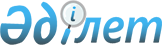 Об утверждении Положения государственного учреждения "Управление экономики и бюджетного планирования Алматинской области"
					
			Утративший силу
			
			
		
					Постановление акимата Алматинской области от 18 февраля 2015 года № 84. Зарегистрировано Департаментом юстиции Алматинской области 20 марта 2015 года № 3107. Утратило силу постановлением акимата Алматинской области от 30 мая 2016 года № 270      Сноска. Утратило силу постановлением акимата Алматинской области от 30.05.2016 № 270.

      Примечание РЦПИ:

      В тексте документа сохранена пунктуация и орфография оригинала.

      В соответствии с подпунктом 7) статьи 17 Закона Республики Казахстан от 1 марта 2011 года "О государственном имуществе" и Указом Президента Республики Казахстан от 29 октября 2012 года № 410 "Об утверждении Типового положения государственного органа Республики Казахстан" акимат Алматинской области ПОСТАНОВЛЯЕТ:

      1. Утвердить прилагаемое Положение государственного учреждения "Управление экономики и бюджетного планирования Алматинской области".

      2. Возложить на руководителя Управления опубликование настоящего постановления после государственной регистрации в органах юстиции в официальных и периодических печатных изданиях, а также на интернет-ресурсе, определяемом Правительством Республики Казахстан и на интернет-ресурсе акимата области.

      3. Контроль за исполнением настоящего постановления возложить на первого заместителя акима Алматинской области Бигельдиева М.С.

      4. Настоящее постановление вступает в силу со дня государственной регистрации в органах юстиции и вводится в действие по истечении десяти календарных дней после дня его первого официального опубликования.

 Положение о государственном учреждении "Управление экономики и бюджетного планирования Алматинской области" Общие положения      1. Государственное учреждение "Управление экономики и бюджетного планирования Алматинской области" (далее - Управление) является государственным органом Республики Казахстан, осуществляющим руководство в сфере стратегического, экономического и бюджетного планирования в соответствии с законодательством Республики Казахстан на территории Алматинской области.

      2. Управление не имеет ведомств.

      3. Управление осуществляет свою деятельность в соответствии с Конституцией и законами Республики Казахстан, актами Президента и Правительства Республики Казахстан, иными нормативными правовыми актами, а также настоящим Положением.

      4. Управление является юридическим лицом в организационно-правовой форме государственного учреждения, имеет печати и штампы со своим наименованием на государственном языке, бланки установленного образца, в соответствии с законодательством Республики Казахстан счета в органах казначейства.

      5. Управление вступает в гражданско-правовые отношения от собственного имени. 

      6. Управление имеет право выступать стороной гражданско-правовых отношений от имени государства, если оно уполномочено на это в соответствии с законодательством.

      7. Управление по вопросам своей компетенции в установленном законодательством порядке принимает решения, оформляемые приказами руководителя Управления и другими актами, предусмотренными законодательством Республики Казахстан. 

      8. Структура и лимит штатной численности Управления утверждаются в соответствии с действующим законодательством.

      9. Местонахождение Управления: индекс 040000, Республика Казахстан, Алматинская область, город Талдыкорган, улица Тауелсиздик, № 38.

      10. Полное наименование государственного органа - государственное учреждение "Управление экономики и бюджетного планирования Алматинской области".

      11. Настоящее Положение является учредительным документом Управления.

      12. Финансирование деятельности Управления осуществляется из местного бюджета.

      13.,,Управлению запрещается вступать в договорные отношения с субъектами предпринимательства на предмет выполнения обязанностей, являющихся функциями Управления.

      Если Управлению законодательными актами предоставлено право осуществлять приносящую доходы деятельность, то доходы, полученные от такой деятельности, направляются в доход государственного бюджета.

 2. Миссия, основные задачи, функции, права и обязанности государственного органа      14. Миссия Управления: реализация на территории Алматинской области функции государственного управления в области стратегического, экономического и бюджетного планирования.

      15. Задачи:

      1) формирование стратегических целей и приоритетов, основных направлений социально-экономического развития области; 

      2) реализация бюджетной и инвестиционной политики во взаимодействии с приоритетами социально-экономического развития; 

      3) реализация политики в области регионального развития. 

      16. Функции:

      1) разработка, корректировка, мониторинг и оценка реализации программы развития территорий области и плана мероприятий по ее реализации;

      2) согласование программы развития территорий районов и городов областного значения и планов мероприятий по их реализации; 

      3) разработка прогноза социально-экономического развития Алматинской области на пятилетний период; 

      4) реализация, мониторинг государственных, отраслевых программ и других документов системы государственного планирования по вопросам, входящим в компетенцию; 

      5) проведение анализа динамики и уровня социально-экономического развития региона; 

      6) проведение экономической экспертизы проектов контрактных документов по общераспространенным полезным ископаемым, за исключением экспертизы проектно - сметной документации на проведение работ по государственному геологическому изучению недр;

      7) прогнозирование объема поступлений в местный бюджет в разрезе доходных источников районов и городов;

      8) рассмотрение и формирование заключений по бюджетным заявкам и проектам бюджетных программ администраторов бюджетных программ, финансируемых из областного бюджета с учетом результатов анализа исполнения бюджета за отчетный финансовый год и оценки эффективности деятельности государственного органа по управлению бюджетными средствами; 

      9) определение лимитов расходов администраторов бюджетных программ, лимитов местного бюджета на новые инициативы на основе прогнозных показателей социально-экономического развития области, приоритетных направлений расходования бюджетных средств, размера дефицита бюджета на плановый период;

      10) определение прогнозируемых объемов трансфертов общего характера между областным и районными (городскими) бюджетами на трехлетний период; 

      11) организация проведения экономической экспертизы бюджетных инвестиционных проектов и бюджетных инвестиций, планируемых к реализации посредством участия государства в уставном капитале юридических лиц, предполагаемых к финансированию за счет средств местного бюджета, а также за счет целевых трансфертов из республиканского бюджета;

      12) рассмотрение и отбор бюджетных инвестиционных проектов, а также бюджетных инвестиций, планируемых к реализации посредством участия государства в уставном капитале юридических лиц;

      13) методологическое обеспечение по разработке планов развития акционерных обществ и товариществ с ограниченной ответственностью с участием акимата области в уставном капитале, областных государственных предприятий; 

      14) организация работ по оказанию мер социальной поддержки специалистов социальной сферы, прибывающих для проживания и работы в сельской местности; 

      15) осуществление иных функций, предусмотренных законодательством Республики Казахстан.

      17. Права и обязанности:

      1) запрашивать и получать от государственных органов, иных организаций, а также должностных лиц, граждан документы и сведения, необходимые для выполнения возложенных на него задач и функций;

      2) в пределах своей компетенции принимать решения;

      3) вносить предложения по созданию, реорганизации и ликвидации организаций в пределах своей компетенции;

      4) исполнять поручения вышестоящих органов;

      5) разрабатывать проекты правовых и нормативно-правовых актов акима, акимата области, областного маслихата, входящих в компетенцию Управления;

      6) привлекать к работе специалистов других исполнительных органов, финансируемых из местных бюджетов, по согласованию с их руководителями;

      7) представлять интересы Управления во всех компетентных, государственных, административных органах, учреждениях, организациях, а также судебных и правоохранительных органах;

      8) проводить мониторинг и анализ основных показателей социально-экономического развития области, районов и городов, населенных пунктов, а также секторов экономики; 

      9) подготовка и представление материалов об итогах социально-экономического развития региона акиму области, курирующему заместителю акима области, на совещания, заседание акимата области;

      10) осуществлять иные права и обязанности, предусмотренные законодательством Республики Казахстан.

 3. Организация деятельности государственного органа      18. Руководство Управления осуществляется первым руководителем, который несет персональную ответственность за выполнение возложенных на Управление задач и осуществление им своих функций.

      19. Первый руководитель Управления назначается на должность и освобождается от должности акимом Алматинской области, в соответствии с действующим законодательством Республики Казахстан. 

      20. Первый руководитель Управления имеет заместителей, которые назначаются на должности и освобождаются от должностей в соответствии с законодательством Республики Казахстан.

      21. Полномочия первого руководителя Управления:

      1) назначает на должность и освобождает от должности сотрудников Управления в соответствии с законодательством Республики Казахстан;

      2) поощряет и налагает дисциплинарные взыскания на работников Управления;

      3) в пределах своей компетенции издает приказы, инструкции, обязательные для исполнения работниками Управления; 

      4) противодействует коррупции в Управлении с установлением за это персональной ответственности;

      5) в пределах своей компетенции представляет интересы Управления в государственных органах и организациях в соответствии с законодательством Республики Казахстан;

      6) принимает решения по другим вопросам, отнесенным к его компетенции.

      Исполнение полномочий первого руководителя Управления в период его отсутствия осуществляется лицом, его замещающим в соответствии с действующим законодательством.

 4. Имущество государственного органа      22. Управление может иметь на праве оперативного управления обособленное имущество в случаях, предусмотренных законодательством.

      Имущество Управления формируется за счет имущества, переданного ему собственником, а также имущества (включая денежные доходы), приобретенного в результате собственной деятельности и иных источников, не запрещенных законодательством Республики Казахстан.

      23. Имущество, закрепленное за Управлением, относится к коммунальной собственности. 

      24. Управление вправе самостоятельно отчуждать или иным способом распоряжаться закрепленным за ним имуществом и имуществом, приобретенным за счет средств, выданных ему по плану финансирования, если иное не установлено законодательством.

 5. Реорганизация и упразднение государственного органа      25. Реорганизация и упразднение Управления осуществляются в соответствии с законодательством Республики Казахстан.


					© 2012. РГП на ПХВ «Институт законодательства и правовой информации Республики Казахстан» Министерства юстиции Республики Казахстан
				
      Аким Алматинской области

А. Баталов
Утверждено постановлением акимата Алматинской области от "18" февраля 2015 года № 84